Liebe Lehrkräfte,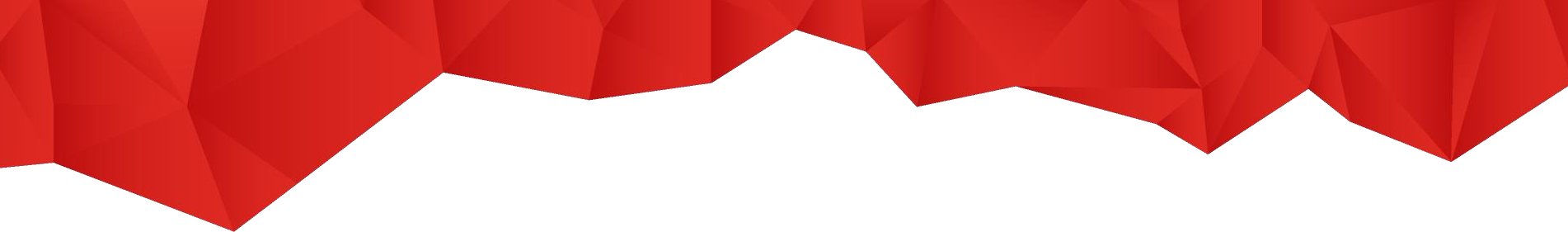 der Cornelsen Verlag Berlin und Linguist LLC Kyiv laden zum Webinar ein:TERMIN: 11. Oktober 2023 / Mittwochvon 17.00 bis 18.00 Uhr  WO: ZOOMReferentin:Anjali Kothari, Autorin und Fachberaterin des Cornelsen VerlagsWir freuen uns darauf, Sie online begrüßen zu dürfen!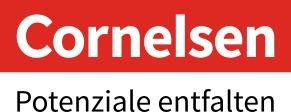 Unser Klassenraum – Fertigkeitentraining als eineMiniatur des „Ernstfalls“Oft sprechen wir von den „klassischen“ vier Fertigkeiten, dem Hören, Sprechen, Lesen und Schreiben, und deren Vermittlungsstrategien im Deutschunterricht. Das Leben im Zielsprachenland verlangt jedoch ganz sicher nicht nur eine isolierte Fertigkeit, sondern vielmehr das Zusammenspiel aller Fertigkeiten.In unserem Workshop widmen wir uns sowohl den einzelnen Fertigkeiten als auch dem Zusammenspiel und zeigen Ihnen, wie die Vernetzung wie im „Ernstfall“ gelingt.Wir überlegen, was den Lernenden besonders schwerfällt, was die möglichen Ursachen dafür sind und zeigen anhand von Beispielen aus dem Lehrwerk Prima aktiv wie Sie diesen mit methodisch-didaktischen Strategien entgegenwirken.So gelingt Fertigkeitentraining nachhaltig!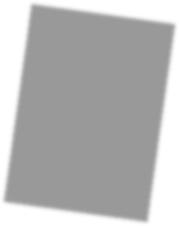 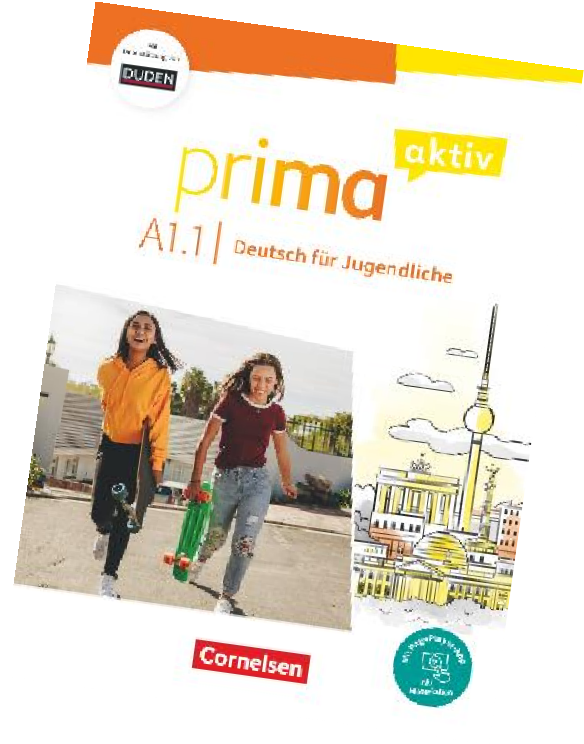 978-3-06-122590-2